ສາທາລະນະລັດ ປະຊາທິປະໄຕ ປະຊາຊົນລາວສັນຕິພາບ ເອກະລາດ ປະຊາທິປະໄຕ ເອກະພາບ ວັດທະນະຖາວອນໃບຄຳຮ້ອງແຈ້ງຂຶ້ນທະບຽນວິສາຫະກິດສ່ວນບຸກຄົນອີງຕາມ ກົດໝາຍວ່າດ້ວຍວິສາຫະກິດ, ສະບັບເລກທີ 33/ສພຊ, ລົງວັນທີ 29 ທັນວາ 2022.ຂ້າພະ​ເຈົ້າ ໃນນາມຜູ້ຈັດການ​ ຮຽນສະເໜີແຈ້ງ​ຂຶ້ນທະບຽນ​ວິ​ສາ​ຫະກິດ ນໍາເຈົ້າໜ້າທີ່ທະບຽນວິສາຫະກິດທີ່ກ່ຽວຂ້ອງ ຕາມເນື້ອໃນດັ່ງລຸ່ມນີ້: ​ ຊື່ວິສາຫະກິດ- ຊື່ເປັນພາສາລາວ: ວິສາຫະກິດສ່ວນບຸກຄົນ							        ; - ຊື່ເປັນພາສາອັງກິດ (ຖ້າມີ):								        .ທີ່ຕັ້ງສໍານັກງານ: ເຮືອນເລກທີ                 , ໜ່ວຍ             , ບ້ານ                                    , ເມືອງ			, ແຂວງ				, ໂທລະສັບ + 856 20		        , ອີເມວ											        .ທຶນຈົດທະບຽນວິສາຫະກິດ ມີ                                              ກີບ, ໃນນີ້:ເປັນເງິນ                                                                ກີບ;ເປັນວັດຖຸ                                                               ກີບ.ເຈົ້າຂອງວິສາຫະກິດ ມີ: - ຊື່ ແລະ ນາມສະກຸນ    						   , ສັນຊາດ	                  ;- ທີ່ຢູ່ປະຈຸບັນ: ເຮືອນເລກທີ    , ໜ່ວຍ     , ບ້ານ        , ເມືອງ                , ​ແຂວງ                  ; - ໂທລະສັບ: + 856 20 			  	  , ​ອີເມວ			                  ;- ບັດ​ປະຈຳ​ຕົວ ຫຼື ປື້ມສໍາມະໂນຄົວ  ເລກ​ທີ		   	          , ລົງ​ວັນ​ທີ		        ;- ໜັງສື​ຜ່ານ​ແດນ (ສໍາລັບ​ຄົນ​ຕ່າງປະ​ເທດ) ເລກ​ທີ	                   , ລົງ​ວັນ​ທີ	   	        , ທີ່ຢູ່ຕ່າງປະເທດ: ເຮືອນເລກທີ	     , ໜ່ວຍ	   , ບ້ານ		 , ເມືອງ	                  ,  ​ແຂວງ			               , ປະເທດ						       .ຜູ້ຈັດການ ປະກອບດ້ວຍ: 		ກ. ( ) ເຈົ້າຂອງວິສາຫະກິດເປັນຜູ້ຈັດການຂ. ( ) ບຸກຄົນພາຍນອກເປັນຜູ້ຈັດການ ມີ:	ຜູ້ທີໜຶ່ງ:- ຊື່ ແລະ ນາມສະກຸນ    						, ສັນຊາດ	        ;- ທີ່ຢູ່ປະຈຸບັນ: ເຮືອນເລກທີ     , ໜ່ວຍ       , ບ້ານ          , ເມືອງ            , ​ແຂວງ          ; - ໂທລະສັບ: + 856 20 				, ​ອີເມວ				        ;- ບັດ​ປະຈຳ​ຕົວ ຫຼື ປື້ມສໍາມະໂນຄົວ  ເລກ​ທີ			 , ລົງ​ວັນ​ທີ		        ;- ໜັງສື​ຜ່ານ​ແດນ (ສໍາລັບ​ຄົນ​ຕ່າງປະ​ເທດ) ເລກ​ທີ	           , ລົງ​ວັນ​ທີ	   	        , ທີ່ຢູ່ຕ່າງປະເທດ: ເຮືອນເລກທີ	  , ໜ່ວຍ	, ບ້ານ		  , ເມືອງ	        ,  ​ແຂວງ			            , ປະເທດ					        .	ຜູ້ທີສອງ (ຖ້າມີ) ...   (ຜູ້ຈັດການ ທີ່ລະບຸໄວ້ໃນດ້ານໜ້າໃບທະບຽນວິສາຫະກິດ ແມ່ນ ຊື່ ແລະ ນາມສະກຸນ                  )ວັດຖຸປະສົງ ຂອງການດໍາເນີນທຸລະກິດ ມີ 						  	       .										                .											       . ຂ້າພະເຈົ້າຂໍຢັ້ງຢືນວ່າທຸກຂໍ້ຄວາມທີ່ກ່າວມາຂ້າງເທິງນັ້ນ ແມ່ນຖືກຕ້ອງກັບຄວາມຈິງທຸກປະການ, ຖ້າຂໍ້ຄວາມໃດບໍ່ຖືກຕ້ອງກັບຄວາມຈິງ ຂ້າພະເຈົ້າຂໍຮັບຜິດຊອບຕໍ່ກົດໝາຍທັງໝົດ.ດັ່ງນັ້ນ, ຈິ່ງແຈ້ງມາຍັງ​ເຈົ້າໜ້າທີ່​ທະບຽນ​ວິ​ສາ​ຫະກິດທີ່​ກ່ຽວຂ້ອງ ເພື່ອຂຶ້ນທະບຽນວິສາຫະກິດ ຕາມກົດໝາຍວ່າ​ດ້ວຍ​ວິ​ສາ​ຫະກິດດ້ວຍ.       ທີ່			, ລົງວັນທີ		    .					   ​           ​ຊື່ ​ແລະ ລາຍເຊັນ ຂອງຜູ້ຈັດການ 	................................ສາທາລະນະລັດ ປະຊາທິປະໄຕ ປະຊາຊົນລາວສັນຕິພາບ ເອກະລາດ ປະຊາທິປະໄຕ ເອກະພາບ ວັດທະນະຖາວອນໃບມອບສິດຂ້າພະເຈົ້າ ຊື່ ແລະ ນາມສະກຸນ: 				, ທີ່​ຢູ່ປະຈຸ​ບັນ ເຮືອນ​ເລກ​ທີ	       , ໜ່ວຍ		, ບ້ານ			, ເມືອງ				, ​ແຂ​ວງ			       , ໂທລະສັບ  + 856 20 			  ໃນນາມ  ​ຜູ້ອຳນວຍການ,  ຜູ້ຈັດການ,  ເຈົ້າຂອງວິສາຫະກິດ ຂອງວິສາຫະກິດ ຊື່										      .ໄດ້ຕົກລົງມອບສິດໃຫ້: ຊື່ ແລະ ນາມສະກຸນ: 						   ທີ່​ຢູ່ປະຈຸ​ບັນ ເຮືອນ​ເລກ​ທີ	    , ໜ່ວຍ              , ບ້ານ			  , ເມືອງ			     , ​ແຂ​ວງ				       , ໂທລະສັບ			, ອາຊີບ			     . ເປັນຜູ້ມາພົວພັນເອກະສານ ຕາງໜ້າຂ້າພະເຈົ້າ ເພື່ອສະເໜີຕໍ່ເຈົ້າໜ້າທີ່ທະບຽນວິສາຫະກິດ ກ່ຽວກັບ:  ການແຈ້ງຂຶ້ນທະບຽນວິສາຫະກິດ,  ການປ່ຽນແປງເນື້ອໃນທະບຽນວິສາຫະກິດ,  ການຍຸບເລີກວິສາຫະກິດ ແລະ  ສະເໜີຂໍຂໍ້ມູນວິສາຫະກິດ.	ຂ້າພະເຈົ້າຂໍຮັບຜິດຊອບຕໍ່ທຸກບັນຫາທີ່ເກີດຂຶ້ນຈາກການມອບສິດໃນຄັ້ງນີ້ທັງໝົດ. ທີ່			, ວັນທີ, ເດືອນ, ປີ	        .    ຜູ້ຮັບມອບສິດ							 ຜູ້ມອບສິດ	 ຊື່ ແລະ ລາຍເຊັນ	           ຊື່ ແລະ ລາຍເຊັນ..................								..................ເອກະ​ສານໃຫ້​ຄັດ​ຕິດ ໃນການແຈ້ງຂຶ້ນທະບຽນວິສາຫະກິດສ່ວນບຸກຄົນ ມີ​ດັ່ງ​ນີ້:ສຳເນົາ ບັດປະຈໍາຕົວ ຫຼື ປື້ມສຳມະໂນຄົວ ແລະ ສຳເນົາ ໜັງສືຜ່ານແດນ ສຳລັບຄົນຕ່າງປະເທດ ທີ່ ຍັງມີອາຍຸການນໍາໃຊ້ ຂອງເຈົ້າຂອງວິສາຫະກິດ ແລະ ຜູ້ຈັດການ; ກໍລະນີ ຜູ້ຈັດການ ຫຼື ເຈົ້າຂອງວິສາຫະກິດ ບໍ່ໄດ້ມາດ້ວຍຕົນເອງ ຕ້ອງມີໃບມອບສິດ ພ້ອມດ້ວຍ ສຳເນົາບັດປະຈໍາຕົວ ຫຼື ປື້ມສຳມະໂນຄົວ ແລະ ສຳເນົາໜັງສືຜ່ານແດນ ສຳລັບຄົນຕ່າງປະເທດ ທີ່ຍັງມີອາຍຸການນໍາໃຊ້ ຂອງ​ຜູ້​ທີ່ຖືກມອບສິດ;ກໍລະນີ ຈ້າງບຸກຄົນພາຍນອກເປັນຜູ້ຈັດການ ຕ້ອງມີສັນຍາຈ້າງຜູ້ຈັດການ ຫຼື ໜັງສືແຕ່ງຕັ້ງຜູ້ຈັດການ.ທຸກເອກະສານທີ່ກ່າວມາເທິງນີ້ ແມ່ນໃຫ້ປະກອບທັງໝົດ 02 ຊຸດ, ໃນນີ້ ຊຸດເອກະສານທີ່ມີລາຍເຊັນແທ້ 01 ຊຸດ. ໃນກໍລະນີ ຜູ້ຈັດການ ຫຼື ເຈົ້າຂອງວິສາຫະກິດ ເປັນຄົນຕ່າງປະເທດ ຕ້ອງປະກອບເອກະສານ ລາຍເຊັນແທ້ 01 ຊຸດ ແລະ ສໍາເນົາ 02 ຊຸດ.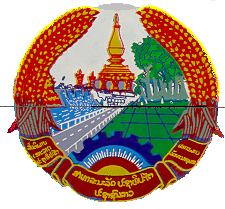 